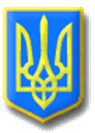 ЛИТОВЕЗЬКА СІЛЬСЬКА РАДАІВАНИЧІВСЬКОГО РАЙОНУ, ВОЛИНСЬКОЇ ОБЛАСТІПРОТОКОЛПершої сесії Литовезької сільської ради восьмого  скликанняВід 18 листопада 2020 року                                                 с.ЛитовежВсього обрано: 22 депутатиПрисутні на сесії: 20 депутатів:Баран Олександр Михайлович, Боярська Тетяна Володимирівна, Величко Андрій Вікторович, Ганюк Лілія Володимирівна, Гарасимчук Алла Володимирівна, Громик Олександр Іванович, Джура Ігор Анатолійович, Іваницька Тетяна Іванівна, Жукова Мирослава Миколаївна, Касян Оксана Сергіївна, Киця Ірина Леонідівна, Клин Андрій Леонідович, Кобзар Наталія Володимирівна, Котилко Борис Борисович, Крась Андрій Васильович, Кузьмінчук Галина Анатоліївна, Кукоба Тетяна Петрівна, Мощинський Андрій Миколайович, Сибіра Ольга Федорівна, Соломенюк Михайло Сергійович.Відсутні: Романюк Іван Володимирович, Щокін Віталій  Володимирович                (з поважних причин)Запрошені:Помічник народного депутата України І.Гузя - Бокач А.М.Голова Іваничівської  райдержадміністрації - Смаль М.М.Депутат районної ради – Лазаренко Л.В.  Сесію розпочинає голова  Литовезької сільської виборчої комісії – Романовська Л.П., яка ознайомила з результатами виборів 25 жовтня 2020 року, зачитала рішення  « Про встановлення результатів голосування з виборів депутатів Литовезької сільської ради у багатомандатних виборчих округах», а також рішення « Про встановлення результатів голосування з виборів Литовезького сільського голови в єдиному одномандатному виборчому окрузі»; далі веде сільський голова Касянчук Олена Леонідівна.    На першу сесію  Литовезької сільської ради восьмого скликання прибуло   20 депутатів.  Відповідно до пункту 12 статті 46 Закону України «Про місцеве самоврядування в Україні» сесія є правомочною. У кого є які пропозиції щодо початку роботи сесії? Поступила пропозиція роботу першої сесії Литовезької сільської ради  восьмого  скликання розпочати. Хто за дану пропозицію прошу голосувати? Проти? Утримався? Голосували одноголосно. Перша  сесія Литовезької сільської ради восьмого скликання оголошена відкритою.Депутати  сільської ради та присутні виконали Державний Гімн України,сільський голова Касянчук О.Л.  пропонує обрати лічильну комісію для проведення поіменного голосування в складі 2-х депутатів.Питання про кількісний склад лічильної комісії ставиться на голосування:Проголосували:«за»- одноголосно.Рішення прийнятоДо складу лічильної комісії пропонується обрати депутатів сільської ради:Голова лічильної комісії: Гарасимчук А.В.секретар лічильної комісії: Ганюк Л.І.Питання про персональний склад лічильної комісії ставиться на голосування:Проголосували:«за»- одноголосно.Рішення прийнятоПОРЯДОК  ДЕННИЙ1. Про затвердження порядку денного першої  сесії  Литовезької  сільської   ради   восьмого скликання.Доповідач: О.Л.Касянчук – сільський голова.2. Про    підсумки    виборів    депутатів  Литовезької сільської ради 8 скликання та    сільського   голови    на   місцевих  виборах  25  жовтня  2020  року.  Доповідач: О.Л.Касянчук – сільський голова.3. Про утворення постійної лічильної    комісії      Литовезької       сільської   ради 8 скликання  та  затвердження  порядку  голосування з виборів секретаря сільської ради.Доповідач: О.Л.Касянчук – сільський голова.4. Про затвердження протоколу № 1 лічильної комісії з виборів  секретаря сільської  ради.Доповідач: О.Л.Касянчук – сільський голова.5. Про  обрання  секретаря  Литовезької сільської ради.Доповідач: О.Л.Касянчук – сільський голова.6. Про  затвердження  Регламенту роботи Литовезької сільської ради  8 скликання.Доповідач: О.Л.Касянчук – сільський голова.7. Про    затвердження     керуючого  справами (секретаря) виконавчого комітету Литовезької сільської ради.Доповідач: О.Л.Касянчук – сільський голова.8. Про покладання обов’язків із вчинення  нотаріальних дій та проведення державної  реєстрації актів цивільного стану.Доповідач: О.Л.Касянчук – сільський голова.9. Про сформування виконавчого комітету  Литовезької сільської ради.Доповідач: О.Л.Касянчук – сільський голова.10. Про затвердження старости Мовниківського старостинського округу.Доповідач: О.Л.Касянчук – сільський голова.11.Про затвердження старости Заболотцівського старостинського округу.Доповідач: О.Л.Касянчук – сільський голова.12. Про затвердження старости Заставненського старостинського  округу.Доповідач: О.Л.Касянчук – сільський голова.13. Про   утворення   постійних    комісій  Литовезької сільської ради 8 скликання та    затвердження    Положення    про постійні  комісії.  Доповідач: О.Л.Касянчук – сільський голова.14. Про встановлення умов   оплати  праці  сільського  голови   у  2020  році.Доповідач: О.Л.Касянчук – сільський голова.15. Про створення комунального некомерційного підприємства «Литовезька амбулаторія загальної практики – сімейної медицини» Литовезької сільської ради Волинської області.Доповідач: О.Л.Касянчук – сільський голова.16. Про  обрання  секретаря  Литовезької сільської ради.Доповідач: О.Л.Касянчук – сільський голова.17.Різне  1.СЛУХАЛИ:Про затвердження порядку денного першої сесії Литовезької сільської  ради  восьмого скликання.ДОПОВІДАЄ:О.Л.Касянчук – сільська голова, яка ознайомила присутніх з порядком денним першої сесії Литовезької  сільської ради восьмого скликання .ВИСТУПИЛИ: депутат ради - Громик Олександр Іванович, який запропонував не підтримати проєкт  рішення.ВИСТУПИЛИ:депутат ради – Величко А.В., який запропонував підтримати проєкт рішення.ГОЛОСУВАЛИ: прийняти проєкт рішення за основу  і  в  цілому,  як  рішення   ради «за»-19; «проти» - 1; «утримався» - 0.ВИРІШИЛИ: рішення «Про затвердження порядку денного першого сесії Литовезької  сільської ради  восьмого скликання.»  - прийняти. (рішення №1/1додається)2.СЛУХАЛИ: Про підсумки виборів депутатів Литовезької сільської ради 8 скликання та сільського голови на місцевих виборах 25 жовтня 2020 року.ДОПОВІДАЄ:Касянчук О.Л.- сільський голова, яка ознайомила з переліком депутатів Литовезької сільської ради обраних на чергових виборах 25 жовтня 2020 року.ВИСТУПИЛИ: депутат ради – Баран О.М., який запропонував  підтримати проєкт  рішення.ГОЛОСУВАЛИ: прийняти проєкт рішення за  основу  і  в  цілому,  як  рішення  ради «за»-20; «проти» - 0; «утримався» - 0.ВИРІШИЛИ: рішення «Про підсумки виборів депутатів  Литовезької  сільської   ради 8 скликання та сільського голови на місцевих виборах 25 жовтня 2020 року.»- прийняти. (рішення №1/2 додається)3.СЛУХАЛИ: Про утворення постійної лічильної комісії та обрання її членів для обрання секретаря ради.ДОПОВІДАЄ: О.Л.Касянчук – сільська голова, яка зазначила, що потрібно утворити лічильну комісію для обрання секретаря ради. Пропоную обрати лічильну комісію зі складу депутатів сільської ради в кількості 5-х чоловік.  ВИСТУПИЛИ: депутат ради - Гарасимчук А.В., яка запропонувала обрати наступних депутатів членами лічильної комісії.Киця Ірина Леонідівна – голова лічильної комісії;Боярська Тетяна Володимирівна – заступник лічильної комісії;Касян Оксана Сергіївна- секретар лічильної комісії;Баран Олександр Михайлович-член лічильної комісії;Кобзар Наталія Володимирівна-член лічильної комісії;ГОЛОСУВАЛИ: прийняти проєкт рішення за основу і в  цілому,   як   рішення   ради «за»-20; «проти» - 0; «утримався» - 0.ВИРІШИЛИ: рішення «Про утворення лічильної комісії та обрання її членів для обрання секретаря ради» - прийняти. (рішення №1/3додається)4.СЛУХАЛИ: Про затвердження протоколу № 1 лічильної комісії з виборів  секретаря сільської  ради.ДОПОВІДАЄ:  Киця Ірина Леонідівна - голова лічильної комісії, яка ознайомила з протоколом № 1.ВИСТУПИЛИ: депутат ради - Сибіра Ольга Федорівна, яка запропонувала підтримати проект рішення.ГОЛОСУВАЛИ: прийняти проєкт рішення за   основу і  в цілому,   як   рішення   ради «за»-19; «проти» - 0; «утримався» - 0.(Соломенюк М.С., покинув зал засідань)ВИРІШИЛИ: рішення «Про затвердження протоколу № 1 лічильної комісії з виборів  секретаря сільської  ради.» -прийняти. ( рішення №1/4)5.СЛУХАЛИ: Про обрання секретаря Литовезької сільської ради.ДОПОВІДАЄ: О.Л.Касянчук – сільський голова. Шановні депутати !     Відповідно до  п.1 ст.50  Закону України  «Про місцеве самоврядування в Україні», секретар сільської ради  обирається за пропозицією сільського голови. Тому я вношу пропозицію обрати  секретарем   сільської   ради –   Жукову   Мирославу   Миколаївну.     Відповідно до п.3 ст. 59 та п.6 ст.26 Закону України «Про місцеве самоврядування в Україні»  обрання секретаря відбувається за таємним голосуванням.ВИСТУПИЛИ: Киця І.Л. - голова лічильної комісії, яка зауважила, що  згідно протоколу №2 засідання лічильної комісії Литовезької ОТГ восьмого скликання від 18 листопада 2020 року присутні - 20 депутатів, з яких проголосували « за» -9 і    поставили відповідний знак «+», 9 бюлетенів вважати недійсними, тому що не була поставлена правильна відмітка «Поставте відмітку «+» ( плюс) в квадраті поруч з прізвіщем кандидата, якого підтримуєте, або навпроти фрази « Не підтримую кандидата» у разі, коли   кандидата  не  пітримуєте»  - 3  «проти»  (  голосував  сільський  голова –Касянчук О.Л.)ВИСТУПИЛИ: депутат ради - Громик О.І., який запропонував перенести розгляд даного питання, та включити в порядок денний під номером № 16.ГОЛОСУВАЛИ: перенести розгляд проєкта рішення , як рішення ради«за»-19; «проти» - 0; «утримався» - 0ВИРІШИЛИ:проект рішення «Про обрання секретаря Литовезької сільської ради» включити повторно дане питання до порядку денного під номером  № 16.» - перенести.6.СЛУХАЛИ: Про затвердження  Регламенту роботи Литовезької сільської ради 8 скликання .ДОПОВІДАЄ:О.Л.Касянчук – сільський голова, яка ознайомила депутатів з регламентом Литовезької сільської ради.ВИСТУПИЛИ: депутат ради - Боярська Т.І., яка запропонувала підтримати проект рішення.ГОЛОСУВАЛИ: прийняти проєкт рішення за основу і в цілому, як рішення ради«за»-19; «проти» - 0; «утримався» - 0.( Соломенюк М.С., покинув зал засідань)ВИРІШИЛИ: рішення «Про затвердження Регламенту роботи Литовезької сільської ради 8 скликання.» - прийняти. (рішення №1/6 додається)7.СЛУХАЛИ: Про затвердження керуючого справами Литовезької сільської ради.ДОПОВІДАЄ: О.Л.Касянчук– сільська голова, яка ознайомила з проектом рішення.ВИСТУПИЛИ: депутат ради – Кобзар Н.В., яка запропонувала підтримати проект  рішенняГОЛОСУВАЛИ: прийняти проєкт рішення за основу і в цілому, як рішення ради«за»-19; «проти» - 0; «утримався» - 0.ВИРІШИЛИ: рішення «Про затвердження керуючої справами Литовезької сільської ради.» - прийняти. (рішення №1/7 додається)8.СЛУХАЛИ: Про покладання обов’язків із вчинення нотаріальних дій та проведення державної реєстрації актів цивільного стануДОПОВІДАЄ: О.Л. Касянчук- сільська голова, яка ознайомила з проектом рішення.ВИСТУПИЛИ: депутата ради - Ганюк Л.І., яка запропонувала підтримати проект рішення.ГОЛОСУВАЛИ: прийняти проєкт рішення за основу і в цілому, як рішення ради«за»-19; «проти» - 0; «утримався» - 0.ВИРІШИЛИ: рішення «Про покладання обов’язків із вчинення нотаріальних дій та проведення державної реєстрації актів цивільного стану.» - прийняти. (рішення №1/8 додається)9.СЛУХАЛИ:Про сформування виконавчого комітету Литовезької сільської ради.ДОПОВІДАЄ:. О.Л.Касянчук– сільський голова. Шановні депутати! У відповідності до  п.п. 2,9 ст.51 Закону України «Про місцеве самоврядування в Україні»  на  засіданні першої сесії Литовезької  сільської ради  пропонується створити та затвердити виконавчий комітет сільської ради. Члени виконавчого комітету не повинні бути депутатами сільської ради, крім голови, секретаря сільської ради. У комітет потрібно внести і старост сіл: Мовники, Заставне, Заболотці громадського діяча - Худинця Сергія Євгеновича. Як сільський голова вношу пропозицію обрати виконавчий комітет сільської ради в кількісному складі 8 чоловік .ВИСТУПИЛИ: депутат ради -  Іваницька Т.І., яка запропонувала підтримати проект рішення.ГОЛОСУВАЛИ: прийняти проєкт рішення за основу і в цілому, як рішення ради«за»-19; «проти» - 0; «утримався» - 0.ВИРІШИЛИ: рішення «Про сформування виконавчого комітету Литовезької сільської ради.» - прийняти. (рішення №1/9 додається)10.СЛУХАЛИ: Про затвердження старости Мовниківського старостинського округуДОПОВІДАЄ: Касянчук О.Л – сільська голова,  відповідно до ч.1 ст.54-1 Закону України “Про місцеве самоврядування в Україні”,  призначити  на посаду старости Мовниківського старостинського округу Литовезької сільської ради Мельник Юлію ВолодимирівнуВИСТУПИЛИ: депутат ради -  Жукова М.М., яка запропонувала підтримати проект рішення.ГОЛОСУВАЛИ: прийняти проєкт рішення за основу і в цілому, як рішення ради«за»-19; «проти» - 0; «утримався» - 0.ВИРІШИЛИ: рішення «Про затвердження старости Мовниківського старостинського округу.» - прийняти.  (рішення №1/10 додається)11.СЛУХАЛИ: Про затвердження старости Заболотцівського старостинського округуДОПОВІДАЄ: Касянчук О.Л – сільська голова, зазначила відповідно до ч.1 ст.54-1 Закону України “Про місцеве самоврядування в Україні” призначити  на посаду старости Заболотцівського старостинського округу Литовезької сільської ради Цибуховського Олександра ДмитровичаВИСТУПИЛИ: депутат ради - Кузьмінчук Г.А., яка запропонувала підтримати проект рішення.ГОЛОСУВАЛИ: прийняти проєкт рішення за основу і в цілому, як рішення ради«за»-19; «проти» - 0; «утримався» - 0.ВИРІШИЛИ: рішення «Про затвердження старости Заболотцівського старостинського округу» - прийняти. (рішення №1/11 додається)12.СЛУХАЛИ: Про затвердження старости Заставненського старостинського округуДОПОВІДАЄ: Касянчук О.Л – сільська голова, відповідно до ч.1 ст.54-1 Закону України “Про місцеве самоврядування в Україні” призначити  на посаду старости Заставненського  старостинського округу Литовезької сільської ради Райко Ольгу ІванівнуВИСТУПИЛИ: депутат ради –Гарасимчук А.В., яка запропонувала підтримати проект рішенняГОЛОСУВАЛИ: прийняти проєкт рішення за основу і в цілому, як рішення ради«за»-19;«проти» - 0; «утримався» - 0.ВИРІШИЛИ: рішення «Про затвердження старости Заставненського старостинського округу.» - прийняти. (рішення №1/12 додається)13.СЛУХАЛИ: Про утворення   постійних    комісій  Литовезької сільської ради 8 скликання та    затвердження    Положення    про постійні  комісії ДОПОВІДАЄ: О.Л.Касянчук – сільський голова       Шановні депутати !      Законодавчою базою організації постійних  комісій ради та їх діяльності  є Конституція України; Закон України «Про місцеве самоврядування в Україні». Кількість і перелік постійних комісій визначає відповідна рада самостійно. Членами постійних комісій мають бути лише депутати  сільської ради за винятком секретаря ради. Всі депутати  працюють в комісіях на громадських засадах і можуть бути членом лише однієї комісії.       Існують два види постійних комісій: це комісії, які обов’язково створюються відповідними радами, і комісії, які утворюються по галузях з урахуванням місцевих особливостей.       Відповідно до пункту 2 частини першої статті 26 та статті 47 Закону України "Про місцеве  самоврядування в Україні", Литовезька сільська рада      Вирішила утворити із числа депутатів Литовезької сільської ради 8 скликання три постійні депутатські комісії по сім депутатів у кожній та затвердити їх персональний склад:     1. Постійна комісія з питань фінансів, бюджету, планування соціально-економічного розвитку, інвестицій та міжнародного співробітництва у складі: 1.Громик О.І.2.Сибіра О.Ф.3.Романюк І.В.4.Іваницька Т.І.5.Ганюк Л.І.6.Мощинський А.М.7.Величко А.В.Головою комісії обрати - Громик О.І.      2. Постійна комісія з питань  земельних відносин, будівництва, інфраструктури, житлово – комунального господарства, природних ресурсів та екології у складі:1.Баран О.М.2.Кобзар Н.В.3.Клин А.Л.4.Джура І.А.5.Крась А.В.6.Котилко Б.Б.7.Боярська Т.В.	Головою комісії обрати - Баран О.М.     3. Постійна комісія  з питань освіти, фізичного виховання, культури, охорони здоров’я, соціальної політики, регламенту та депутатської етики у складі: 1.Кузьмінчук Г.А.2.Соломенюк М.С.3.Касян О.С.4.Киця І.Л.5.КукобаТ.П.6.Гарасимчук А.В.7.Щокін В.В.	Головою комісії обрати - Кузьмінчук Г.А.ВИСТУПИЛИ: депутат ради – Жукова М.М., яка запропонувала підтримати проект  рішенняГОЛОСУВАЛИ: прийняти проєкт рішення за основу і в цілому, як рішення ради«за»-19; «проти» - 0; «утримався» - 0.ВИРІШИЛИ: рішення «Про утворення постійних комісій Литовезької сільської ради 8 скликання та затвердження Положення про постійні комісії.» - прийняти. (рішення №1/13 додається)14.СЛУХАЛИ: Про встановлення умов  оплати праці сільського голови  у 2020 році ДОПОВІДАЄ: О.Л.Касянчук - сільський голова, який повідомив  відповідно до Постанови Кабінету Міністрів України №268   від 09 березня 2006 року ”Про упорядкування структури та умов оплати праці працівників апарату органів виконавчої влади, органів прокуратури, судів та інших органів“ із змінами, внесеними постановами Кабінету Міністрів України протягом 2006 – 2012 років, наказу Міністерства праці України №77 від 02 жовтня 1996 року ”Про умови оплати праці робітників, зайнятих обслуговуванням органів виконавчої влади, місцевого самоврядування та їх виконавчих органів, органів прокуратури, судів та інших органів“ із змінами внесеними згідно наказів Міністерства праці та соціальної політики у 2001 – 2010 роках, ст. 14,15,21 Закону України ”Про службу в органах місцевого самоврядування“, керуючись п.5 ст. 26 Закону України ”Про місцеве самоврядування в Україні“,  Литовезька сільська радаВИСТУПИЛИ: депутат ради - Сибіра О.Ф., яка запропонувала підтримати проект рішення ГОЛОСУВАЛИ: прийняти проєкт рішення за основу і в цілому, як рішення ради«за»-19; ( сільський голова - Касянчук О.Л., не голосувала через конфлікт інтересів) «проти» - 0; «утримався» - 0.ВИРІШИЛИ: рішення «Про встановлення умов праці сільського голови у 2020 році» - прийняти. (рішення №1/14 додається)15.СЛУХАЛИ:Про створення комунального некомерційного підприємства «Литовезька амбулаторія загальної практики – сімейної медицини» Литовезької  сільської  ради  Волинської областіДОПОВІДАЄ:О.Л.Касянчук сільський голова,відповідно до ст.32, 60 Закону України «Про місцеве самоврядування в Україні», ст. 104-108 Цивільного кодексу України, ст. 59, 78, 137 Господарського кодексу України, Законів України «Про державну реєстрацію юридичних осіб, фізичних осіб – підприємців та громадських формувань», ст.16 «Основи законодавства України про охорону здоров’я», «Про внесення змін до деяких законодавчих актів України щодо удосконалення законодавства з питаньдіяльності закладів  охорони здоров’я», розпорядження Кабінету Міністрів України від 30 листопада 2016 року № 1013-р «Про схвалення Концепції реформи фінансування системи охорони здоров’я»,  Методичних рекомендацій з питань перетворення  закладів охорони здоров’я з бюджетних установ у комунальні некомерційні підприємства, ухвалених робочою групою з питань реформи фінансування сфери охорони здоров’я  України від 14.02.2018 року, у відповідності з постановою КМУ від 22.07.2020 року №637 «Про внесення змін до Порядку проведення конкурсу на зайняття посади керівника державного, комунального закладу охорони здоров’я», з метою підвищення рівня медичного обслуговування населення, якості обстеження, діагностики та лікування захворювань мешканців Литовезької сільської ради Волинської області , впровадження нових підходів щодо організації роботи закладів охорони здоров’я та їх фінансового забезпечення, Литовезька сільська радаВИСТУПИЛИ: депутат ради- Киця Ірина Леонідівна, яка запропонувала підтримати  проект рішенняГОЛОСУВАЛИ: прийняти проєкт рішення за основу і в цілому, як рішення ради«за»-18; «проти» - 1; «утримався» - 0.ВИРІШИЛИ:рішення «Про створення комунального некомерційного підприємства «Литовезька амбулаторія загальної практики – сімейної медицини» Литовезької сільської ради Іваничівського району, Волинської області.» - прийняти. (рішення №1/15 додається)16.СЛУХАЛИ: Про обрання секретаря Литовезької сільської ради.ДОПОВІДАЄ: О.Л.Касянчук – сільський голова. Шановні депутати !Відповідно до  п.1 ст.50  Закону України  «Про місцеве самоврядування в Україні», секретар сільської ради  обирається за пропозицією сільського голови. Тому я вношу пропозицію обрати секретарем  сільської ради – Жукову Мирославу Миколаївну.Відповідно до п.3 ст. 59 та п.6 ст.26 Закону України «Про місцеве самоврядування в Україні» обрання секретаря відбувається за таємним голосуванням.ВИСТУПИЛИ: Киця І.Л.- голова лічильної комісії, повідомила  згідно протоколу №3 засідання лічильної комісії Литовезької ОТГ восьмого скликання від 18 листопада 2020 року присутні -19 депутатів, ( голосував сільський голова Касянчук О.Л.) з яких проголосували « за» -16; « проти» - 4.ВИРІШИЛИ: рішення «Про обрання секретаря Литовезької ради.» - прийняти. (рішення №1/16 додається)   Питання порядку денного вичерпано, першу  сесію Литовезької сільської ради восьмого скликання оголошено закритою.Депутати  сільської ради та присутні  виконали Державний Гімн УкраїниСільський голова                                                                        О.Л.КасянчукСекретар засідання                                                                      М.М.Жукова